												Nom: ________________   ____________________________________________________________________________________________________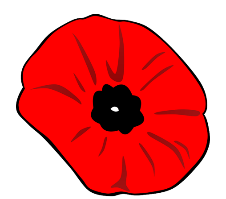 ________________________________________________________________________________________________________